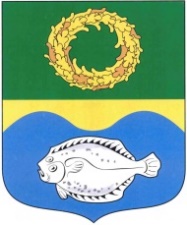 ОКРУЖНОЙ СОВЕТ ДЕПУТАТОВМУНИЦИПАЛЬНОГО ОБРАЗОВАНИЯ«ЗЕЛЕНОГРАДСКИЙ ГОРОДСКОЙ ОКРУГ» КАЛИНИНГРАДСКОЙ ОБЛАСТИ(первого созыва)РЕШЕНИЕ от 07 февраля 2020 года                                                                    № 373 Зеленоградск                                  О внесении изменения в решение окружного Совета депутатов Зеленоградского городского округа от 18 декабря 2019 года № 354 «Об утверждении программы приватизации муниципального имущества Зеленоградского городского округа на 2020 год»В соответствии с Федеральным законом от 21 декабря 2001 года                 № 178-ФЗ «О приватизации государственного и муниципального имущества», Уставом Зеленоградского городского округа окружной Совет депутатов Зеленоградского городского округаРЕШИЛ:Внести в решение окружного Совета депутатов Зеленоградского городского округа от 18 декабря 2019 года № 354 «Об утверждении программы приватизации муниципального имущества Зеленоградского городского округа на 2020 год» следующее изменение: таблицу приложения к программе приватизации муниципального имущества Зеленоградского городского округа на 2020 год дополнить строками 13 - 16 согласно приложению.Опубликовать решение в газете «Волна» и разместить на официальном сайте органов местного самоуправления Зеленоградского городского округа.Решение вступает в силу со дня официального опубликования.Глава Зеленоградского городского округа 				         С.В. КулаковПриложение к решению окружного Совета депутатов Зеленоградского городского округа  от 07 февраля 2020 года № 373     № п/пНаименование, характеристика имуществаМестонахождение имуществаСрок арендыПредполагаемые способы приватизации13.Автомобиль пожарный VOLVO № 7-42-4X2г. Зеленоградск,  ул. Крымская, 5а-аукцион, продажа посредством публичного предложения14.Легковой автомобиль UAZ Patriot, VIN XTT316300C0010062г. Зеленоградск, ул. Крымская, 5а-аукцион, продажа посредством публичного предложения15.Нежилое помещение (встроенное) – магазин, площадью- 42,5 кв. м.39:05:040608:41Зеленоградский район, п. Александровка, ул. Пионерская, д. 11-аукцион, продажа посредством публичного предложения16.Сооружение (подземное),площадью – 117 кв. м,р/н  2-132г. Зеленоградск,  ул. Володарского, в границах земельных участков 39:05:010110:33, 39:05:010110:3, 39:05:010110:26-аукцион, продажа посредством публичного предложения